В банане и йогурте,
В горстке малины-
Повсюду чудесные
Есть витамины.
Они берегут нас
От всяких болезней.
Чем больше их в пище,
Тем пища полезней!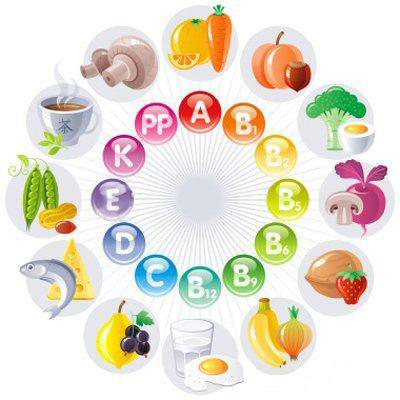 Витамины и микроэлементы детям нужны постоянно. Но, как известно, зимой их становится меньше. Как бороться с витаминной недостаточностью и откуда получить ценные для детей витамины? Сильная витаминная недостаточность у детей бывает в трех возрастных периодах: до 3-х лет,5-7 лет и 11-15 лет.Симптомы авитаминоза у детейОрганизм человека способен сам вырабатывать витамины – но не все и только в небольшом количестве (это происходит в кишечнике). Поэтому основной источник  этих ценных веществ - продукты питания. Как только рацион становится не полноценным, появляются  признаки дефицита полезных элементов. Есть симптомы, указывающие на это.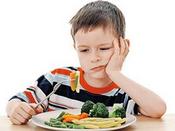 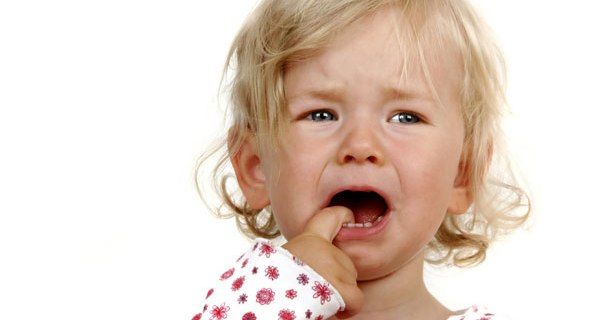  Ребенок становится вялым, мало двигается, капризничает.У него наблюдается  усталость и равнодушие к любимым игрушкам и занятиям, нарушения сна (плохо засыпает, мучает бессонница)Он часто болеет и долго выздоравливает.Ногти у ребенка слоятся,  волосы тускнеют, кожа пересыхает, на ней появляются отдельные прыщики. В таком случае обязательно обратитесь за консультацией к врачу. Это может быть проявление сложных заболеваний, но, как правило, такие признаки появляются тогда, когда организму чего-то не хватает, а именно витаминов и минералов.Сбалансированный рацион станет прекрасной профилактикой авитаминоза: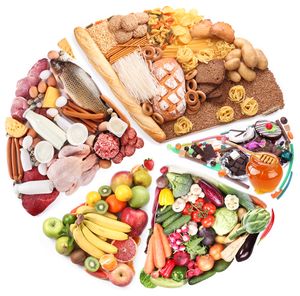 Витамином А ребёнка обеспечат: морковь, апельсины, мандарины, масло, сыр, яйца, печенка, яблоках, гранатах. Способствует росту и укреплению костей, здоровью кожи, волос, зубов и десен; 
Витамин В Витамины группы В найдутся в: мясе, печени, рыбе, яйцах, зеленых овощах, пророщенной пшенице, орехах, бобовых. Необходим для: роста, улучшения умственных способностей; переваривания пищи, нормализует работу сердца, нервной системы.  
Витамин С уменьшает эффекты воздействия различных аллергенов, необходим для заживления ран, ожогов.  Предохраняет от многих вирусных и бактериальных инфекций.  Основные источники естественного происхождения: помидоры, цветная капуста, сладкий картофель, цитрусовые, ягоды, зеленые овощи, картофель.Витамин D необходим ребенку для правильного развития костной системы. Его отсутствие приводит к рахиту. Главнейшим  источником является рыбий жир, а также он содержится в молоке, молочных жирах, яичном желтке, в печени животных.Как правильно готовить, чтобы сохранить витамины?Свежевыжатый сок нужно использовать в течение 15 минут, иначе пропадет вся его польза. Готовый продукт из пачки нельзя держать открытым несколько дней: в нем начинают размножаться бактерии.Полезные компоненты овощей лучше усваиваются с жирами. Добавляйте к ним растительное или сливочное масло.Продукты запекайте, готовьте на пару или тушите под крышкой. Приготовленные таким образом,  они не растеряют содержащиеся в них витамины.  Овощи, ягоды, фрукты- Полезные продукты! Витамины в них живут, Нам здоровья придают.                  Стремитесь к жизни без болезней,                   Старайтесь есть, всё что полезно!БУДЬТЕ ЗДОРОВЫ!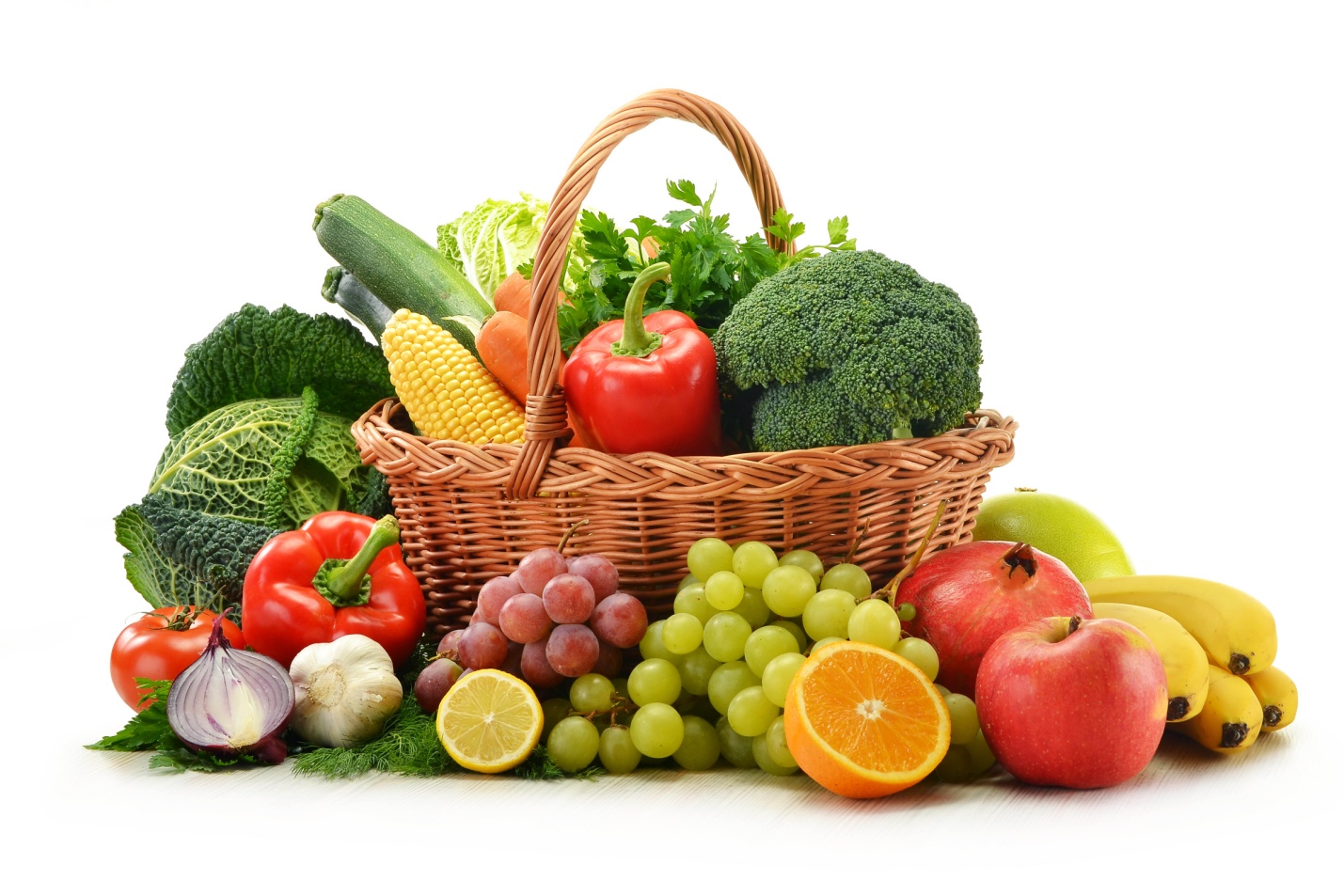 